Training Camp 12 November 2017 – 24 November 2017 Las Vegas, Nevada USA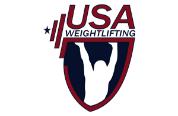 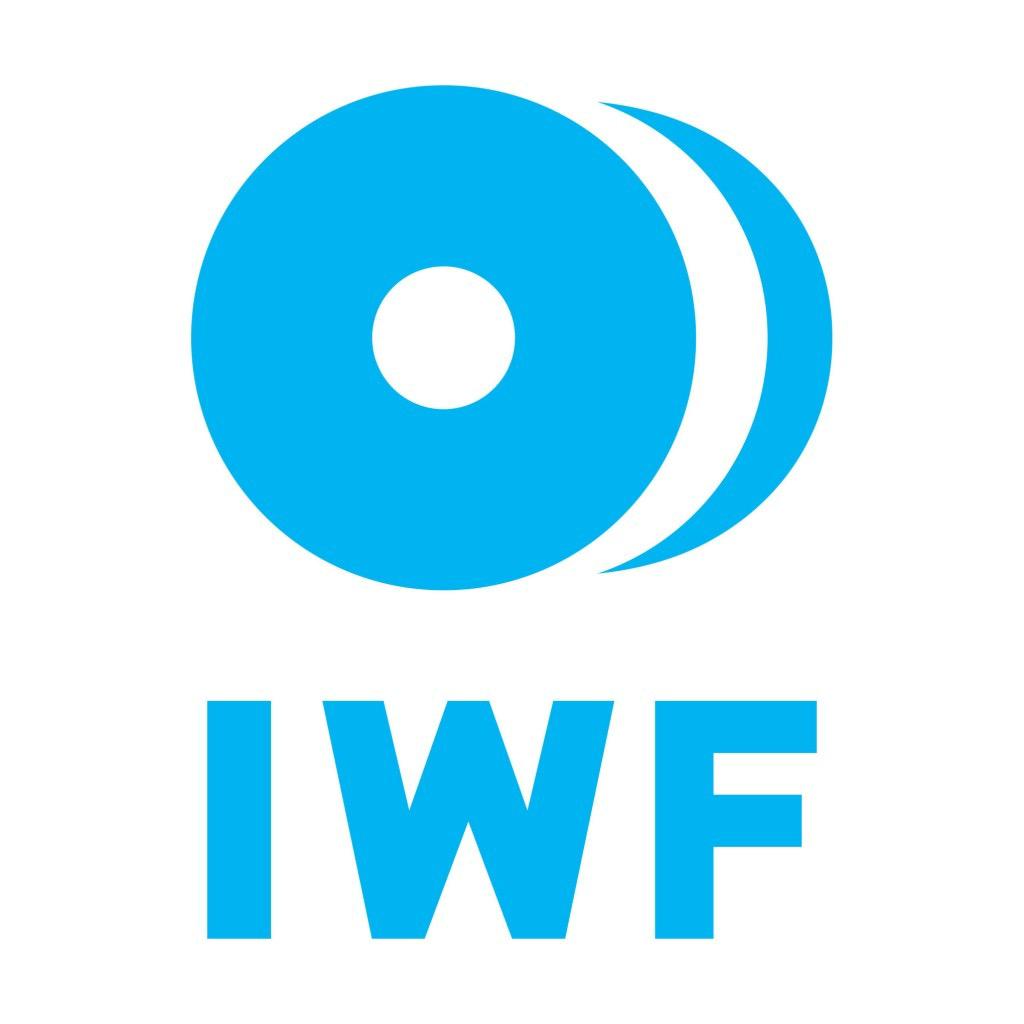 …………………………………………………………………………PRELIMINARY TRAINING CAMP ACCOMODATIONSPREMILINARY INFORMATION DUE: 4 SEPTEMBER 2017FINAL INFORMATION AND PAYMENT DUE: 4 OCTOBER 2017WEIGHTLIFTING FEDERATION OF: _________________________________________________. Schedule:Arrive: 12 November 2017Training camp: 12 November 2017 – 23 November 2017GROUP Transfer to Anaheim: 24 November 2017Excalibur Hotel Las VegasMinimum stay is 12 nights and is available to a maximum of 7 teams. There will be 2 training sessions Monday/Wednesday/Friday and 1 training session Tuesday/Thursday/Saturday for 2 hours each.Please Note: The costs for arrival or departure flights are not included in the package rates. The group charter bus on 24 November 2017 is included in the package offer. Transportation schedules are due with the final form on or before 4 OCTOBER 2017.President or General Secretary:Name: _____________________________________________Date: ______________________________________________Signature: __________________________________________This Preliminary Form must be returned by 4 SEPTEMBER 2017 to:Local Organizing CommitteeTel.: +19169396805, Fax: +19169396806Email: registration@2017wwcanaheim.comWebsite: http://www.teamusa.org/USA-Weightlifting/2017-IWF-WWC-AnaheimDATE: _______________________	DUPLICATE FORM AS NEEDEDDate# Single Rooms# Double RoomsAmount Due (USD)12-Nov-1713-Nov-1714-Nov-1715-Nov-1716-Nov-1717-Nov-1718-Nov-1719-Nov-1720-Nov-1721-Nov-1722-Nov-1723-Nov-17